Об утверждении Положения опорядке ведения учета граждан в качестве нуждающихся в жилыхпомещениях, предоставляемыхпо договорам социальногонайма, и по предоставлению	25.03.2020         259-01-03-65таким гражданам жилых помещенийпо договорам социального найма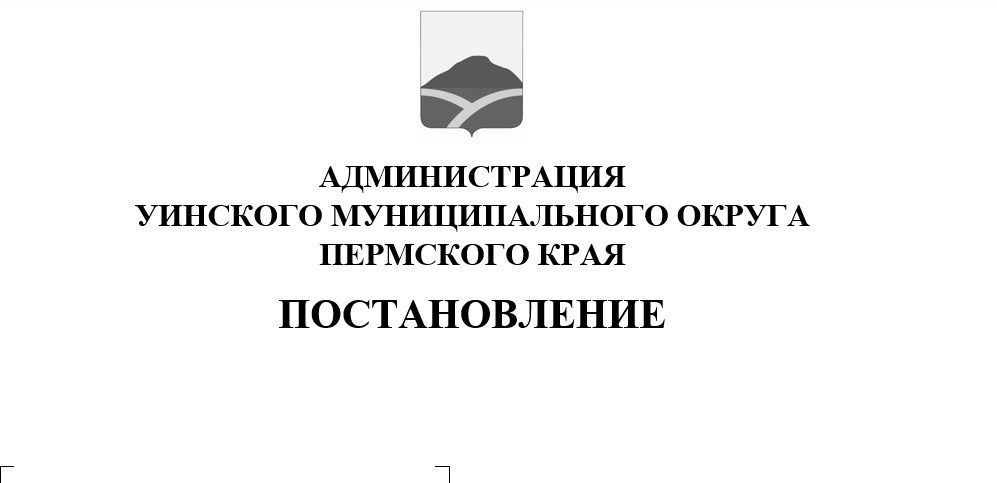 В соответствии с Жилищным кодексом Российской Федерации Федеральным законом от 06.10.2003 № 131-ФЗ «Об общих принципах организации местного самоуправления в Российской Федерации, Законом Пермской области от 30.11.2005 № 2694-601 «О порядке ведения органами местного самоуправления учета граждан в качестве нуждающихся в жилых помещениях, предоставляемых по договорам социального найма», Приказом Министерства регионального развития Российской Федерации от 25.02.2005г., предоставляемых по договорам социального найма, и по предоставлению таким гражданам жилых помещений по договору социального найма» администрация Уинского муниципального округа,    ПОСТАНОВЛЯЕТ :1. Утвердить Положение о порядке ведения учета граждан в качестве нуждающихся в жилых помещениях, предоставляемых по договорам социального найма, и по предоставлению таким гражданам жилых помещений по договору социального найма.2. Настоящее постановление вступает в силу со дня опубликования  в печатном средстве массовой информации газете «Родник-1».3. Контроль над исполнением постановления  возложить на начальника Управления имущественных и земельных отношений администрации Уинского муниципального округа Зацепурина Ю.ВГлава муниципального округа-				                   А.Н.Зелёнкинглава администрации Уинскогомуниципального округа								      Приложение                                                                                         к постановлению                                                                                       администрации округа                                                                                       от 25.03.2020 № 259-01-03-65ПОЛОЖЕНИЕ О ПОРЯДКЕ ВЕДЕНИЯ УЧЕТА ГРАЖДАН В КАЧЕСТВЕ НУЖДАЮЩИХСЯ В ЖИЛЫХ ПОМЕЩЕНИЯХ, ПРЕДОСТАВЛЯЕМЫХ ПО ДОГОВОРАМ СОЦИАЛЬНОГО НАЙМА, И ПО ПРЕДОСТАВЛЕНИЮ ТАКИМ ГРАЖДАНАМ ЖИЛЫХ ПОМЕЩЕНИЙ ПО ДОГОВОРУ СОЦИАЛЬНОГО НАЙМАДанное Положение основано на нормах Жилищного кодекса РФ, Федеральном законе от 06.10.2003 N 131-ФЗ "Об общих принципах организации местного самоуправления в Российской Федерации", Законе Пермской области от 30.11.2005 N 2694-601 "О порядке ведения органами местного самоуправления учета граждан в качестве нуждающихся в жилых помещениях, предоставляемых по договорам социального найма", 1. Основные положения1.1. В соответствии с Жилищным кодексом Российской Федерации право на предоставление жилых помещений по договору социального найма в муниципальном жилищном фонде имеют малоимущие граждане, признанные нуждающимися в жилых помещениях.Иные категории граждан, определенные федеральным законом или законом Пермской области, - в случае наделения органов местного самоуправления в установленном законодательством порядке государственными полномочиями на обеспечение данных категорий граждан жилыми помещениями.1.2.  Управление имущественных и земельных отношений администрации Уинского муниципального округа осуществляет учет:1.2.1. малоимущих граждан;1.2.2. иных категорий граждан, определенных федеральным законом или Законом Пермской области, в случае наделения органов местного самоуправления в установленном законодательством порядке государственными полномочиями на обеспечение данных категорий граждан жилыми помещениями.1.2.3. проживающих  на территории Уинского муниципального округа. 1.3. Нуждающимися в жилом помещении по договору социального найма  в  муниципальном жилищном фонде признаются граждане: 1.3.1. являющиеся нанимателями жилых помещений по договорам социального найма или членами семьи нанимателя жилого помещения по договору социального найма либо собственниками жилых помещений или членами семьи собственника жилого помещения и обеспеченные жилым помещением общей площадью на одного человека менее учетной нормы, установленной органом местного самоуправления;1.3.2. не являющиеся нанимателями жилых помещений по договорам социального найма или членами семьи нанимателя жилого помещения по договору социального найма либо собственниками жилых помещений или членами семьи собственника жилого помещения;1.3.3.проживающие в помещении, не отвечающем установленным для жилых помещений требованиям;1.3.4.являющиеся нанимателями жилых помещений по договорам социального найма, членами семьи нанимателя жилого помещения по договору социального найма или собственниками жилых помещений, членами семьи собственника жилого помещения, проживающими в квартире' занятой несколькими семьями, если в составе семьи имеется больной,' страдающий тяжелой формой хронического заболевания, при которой совместное проживание с ним в одной квартире невозможно, и не имеющими иного жилого помещения, занимаемого по договору социального найма или принадлежащего на праве собственности. Перечень соответствующих заболеваний в соответствии с Жилищным кодексом устанавливается Правительством Российской Федерации.	1.4. При наличии у гражданина и (или) членов его семьи нескольких жилых помещений, занимаемых по договорам социального найма и(или) принадлежащих им на праве собственности, определение уровня обеспеченности общей площадью жилых помещений определяется исходя из суммарной общей площади всех указанных жилых помещений.1.5. Граждане, которые  с намерением приобрести права  состоять на учете  в качестве нуждающихся в жилых помещениях  совершили действия, в результате которых такие граждане могут быть признаны нуждающимися  в жилых помещениях, принимаются на учет  в качестве нуждающихся в жилых помещениях  не ранее чем через пять лет со дня совершения указных действий.	 К действиям, в результате которых граждане могут быть признаны нуждающимися в жилых помещениях, осуществляемым ими с намерением приобретения права состоять на учете в качестве нуждающихся в жилых помещениях, относятся:1) изменение порядка пользования жилыми помещениями путем совершения сделок;2) обмен жилого помещения, занимаемого по договору социального найма, в результате которого произошло ухудшение жилищных условий;3) невыполнение условий договоров социального найма о пользовании жилыми помещениями, повлекшее выселение граждан в судебном порядке в случаях, предусмотренных частью 4 статьи 83 Жилищного кодекса Российской Федерации;4) вселение в жилое помещение иных лиц, не являющихся членами семьи нанимателя, собственника жилого помещения, в результате чего размер общей площади жилого помещения, приходящегося на одного человека,  становится менее учетной нормы;5) выдел доли в натуре участниками долевой собственности на жилое помещение;6) отчуждение имеющегося в собственности граждан и членов их семей жилого помещения или доли участника долевой собственности на жилое помещение;7) расторжение договора социального найма (найма) по инициативе нанимателей, добровольный отказ от права пользования жилым помещением по договору социального найма;8) намеренная порча, уничтожение жилого помещения, в результате чего оно может быть признано непригодным для проживания граждан;9) перевод пригодного для проживания жилого помещения (части жилого помещения) в нежилое;10) приобретение жилого помещения, признанного на момент совершения сделки в установленном порядке непригодным для постоянного проживания граждан, за исключением заключения договоров безвозмездной передачи жилого помещения в собственность граждан и наследования имущества.	1.6. Гражданам, состоящим на учете в качестве нуждающихся в жилых помещениях, жилые помещения по договору социального найма предоставляются в порядке очередности, исходя из времени принятия на учет.1.7. Граждане, имеющие право на внеочередное предоставление жилых помещений по договору социального найма, включаются в отдельный список.1.7.1. Вне очереди жилые помещения по договорам социального найма предоставляются: 1) гражданам, жилые помещения которых признаны в установленном порядке непригодными для проживания и ремонту или реконструкции не подлежат; 2) гражданам, страдающим тяжелыми формами хронических заболеваний, перечень которых устанавливается Правительством Российской Федерации.1.7.2. Граждане, у которых право на внеочередное предоставление жилых помещений возникло после принятия их на учет и включения в единый  список нуждающихся улучшении жилищных условий, включаются в  список граждан, имеющих право на внеочередное предоставление жилых помещений, с   момента возникновения у них соответствующего права.1.8. Общая площадь  предоставления жилого помещения в случаях, указных в  п. 1.7. Положения,  уменьшается на размер площади,  рассчитываемой как разница между занимаемой  гражданином и членами его семьи площадью жилого помещения и  площадью жилого помещения, имеющегося в их собственности до  совершения намеренных действий, приведших к ухудшению жилищных условий, и площадью жилого помещения, занимаемой ими и находящихся в  их собственности на дату принятия решения о предоставлении жилого помещения по договору социального найма.	1.9. Учетная норма общей площади жилого помещения в Уинском муниципальном округе для постановки на учет граждан нуждающихся  в  улучшении жилищных условий, составляет  на одного человека.1.10. Норма предоставления общей площади гражданам в Уинском муниципальном округе  поселении по договору социального найма составляет  на одного человека.2. Порядок постановки на учет в качестве нуждающихсяв жилом помещении2.1. Для принятия  на учет в качестве  нуждающегося в жилом помещении гражданин подает заявление о постановке на учет в Управление имущественных и земельных отношений Уинского муниципального округа .В заявлении указывается  согласие гражданина на проверку  поданных сведений  и жилищных условий. Заявление подписывается всеми проживающим совместно  с гражданином-заявителем дееспособными членами семьи.2.2. К заявлению прилагаются:2.2.1. паспорт или иной документ, удостоверяющий  его личность, для несовершеннолетних – свидетельство о рождении;2.2.2. сведения о составе семьи заявителя, предоставленные должностным лицом, ответственным за регистрацию граждан Российской Федерации по месту пребывания и жительства, за 5 лет, предшествующих дате подачи заявления. Сведения о составе семьи лиц, проживающих в государственном или муниципальном жилищном фонде, запрашиваются органами местного самоуправления самостоятельно в порядке межведомственного взаимодействия;2.2.3. документы, подтверждающие состав семьи (свидетельство о рождении,  свидетельство о заключении брака, решение об усыновлении (удочерении), судебное решение  о признании членом семьи и т.п. ):2.2.4.  справка жилищной комиссии поселения о признании гражданина (гражданина и членов его семьи)  малоимущими;2.2.5. документы,  подтверждающие право быть признанным нуждающимися в жилом помещении, а именно;1)  выписка из домовой книги или справка о совместно проживающих (зарегистрированных);2)  документы, подтверждающие  право пользования жилым помещением,  занимаемым  заявителем и членами его семьи (договор, ордер, решение о предоставлении жилого помещения и т.п.);2.2.6. выписка из технического паспорта ЦТИ с поэтажным планом (при наличии)  и экспликацией;2.2.7. справка органов государственной регистрации   о наличии  или отсутствии  жилых помещений на праве собственности по месту постоянного жительства членов семьи, представляемая каждым дееспособным  членом семьи заявителя;2.2.8. при необходимости иные документы:- документы, подтверждающие несоответствие занимаемого жилого помещения; - документы, подтверждающие право на внеочередное предоставление жилого помещения по договору социального найма.Все документы  представляются в  Управление имущественных и земельных отношений администрации Уинского муниципального округа в копиях  с одновременным предоставлением оригинала. Копии документов после проверки их соответствия оригиналу  заверяются лицом, принимающим документы.2.3. Заявление гражданина регистрируется в книге регистрации заявлений граждан, нуждающихся в жилом помещении.Гражданину, подавшему заявление о  принятии на учет, выдается расписка в получении документов с указанием  их перечня, даты и времени.2.4. В случае представления гражданином заявления о принятии на учет через многофункциональный центр срок принятия решения о принятии на учет или об отказе в принятии на учет исчисляется со дня передачи многофункциональным центром такого заявления в орган, осуществляющий принятие на учет.2.5. Орган, осуществляющий принятие на учет, в том числе через многофункциональный центр, не позднее чем через три рабочих дня со дня принятия решения о принятии на учет выдает или направляет гражданину, подавшему соответствующее заявление о принятии на учет, документ, подтверждающий принятие такого решения. В случае представления гражданином заявления о принятии на учет через многофункциональный центр документ, подтверждающий принятие решения, направляется в многофункциональный центр, если иной способ получения не указан заявителем.3. Принятие решения  по заявлению  о постановке на учет в качестве нуждающегося в предоставлении  жилого помещения по договору социального найма.3.1. Решение о принятии на учет или об отказе   в принятии на учет  принимается по результатам рассмотрения заявки и иных документов на  заседании жилищной комиссии администрации Уинского муниципального округа и  отражаются в протоколе  заседания.Граждане считаются принятыми на учет со дня  подписания  постановления администрации Уинского муниципального округа.Дата постановки на учет определяется датой и временем регистрации заявления в книге регистрации заявлений о постановке на учет.  При рассмотрении заявлений,   поданных несколькими гражданами одновременно (в один день), их  очередность определяется по времени подачи заявления с полным комплектом необходимых документов.3.2. Решение о принятии  на учет  или об отказе  в принятии на учет осуществляется  не позднее чем через тридцать рабочих дней со дня  представления заявления и всех необходимых документов.Уведомление о принятии на учет ( об отказе в принятии на учет)  не позднее чем через  три рабочих дня со дня принятия  решения выдается или направляется заказным письмом с уведомлением гражданину, подавшему заявление о принятии на учет.3.3. Отказ  в принятии гражданина на учет в качестве нуждающегося  в жилом помещении допускается в случаях, когда:3.3.1. не предоставлены предусмотренные  п. 2.2.  настоящего положения документы;3.3.2. представлены документы, которые не подтверждают право соответствующих граждан состоять на  учете в качестве нуждающихся в жилых помещениях;3.3.3. не истек срок, предусмотренный п. 1.5. настоящего Положения.3.4. Решение об отказе в принятии  на учет должно содержать основания такого отказа.3.5. Решение об отказе  в принятии  на учет  может быть обжаловано гражданином в суде в порядке, установленном законодательством Российской  Федерации.4. Учет граждан, нуждающихся в жилом помещении4.1. Принятые на учет граждане  включаются в  книгу учета граждан, нуждающихся в жилом помещении (далее -Книга учета). Граждане, имеющие право на внеочередное предоставление жилых помещений по договору социального найма, дополнительно включаются в отдельный список.В Книге учета не  допускаются подчистки. Поправки изменения, вносимые  на основании документов, заверяются должностным лицом, на которого  возложена ответственность за ведение учета граждан, нуждающихся в жилом помещении. На каждого  гражданина, принятого на учет в качестве нуждающегося в жилом помещении, заводится учетное дело, в котором содержатся все  представленные  им необходимые документы. Учетному делу присваивается номер, соответствующий номеру в Книге учета. Орган, осуществляющий принятие на учет, обеспечивает надлежащее хранение книг учета, в том числе  списков очередников и учетных дел граждан,  состоящих на учете как нуждающихся в жилом помещении.Книга учета, списки граждан, нуждающихся в жилом помещении, и их  учетные дела хранятся 10 лет после  предоставления жилого помещения.4.2. Управление  имущественных и земельных отношений администрации Уинского муниципального округа, осуществляет принятие на учет,  при наступлении очереди на получение жилого помещения обязана повторно провести   проверку нуждаемости для подтверждения обоснованности предоставления жилья.4.3. Орган, осуществляющий принятие на учет граждан в качестве нуждающихся в жилых помещениях, предоставляемых по договору социального найма, обязан производить перерегистрацию поставленных на учет граждан не реже чем 1 раз в два года для подтверждения обоснованности нахождения на учете в качестве нуждающихся в жилых помещениях.Перерегистрация осуществляется в следующем порядке:1) в случае, если у гражданина за истекший период не произошло изменений в ранее представленных сведениях, оформляется распиской гражданина, которой он подтверждает неизменность ранее предоставленных им сведений.К расписке прилагаются:- паспорт или иной документ, удостоверяющий  его личность и членов семьи, для несовершеннолетних – свидетельство о рождении;- документы, подтверждающие сосав семьи (свидетельство о рождении,  свидетельство о заключении брака, решение об усыновлении (удочерении), судебное решение  о признании членом семьи и т.п. );2)  в случае, если в составе сведений о гражданине произошли изменения, гражданин обязан предоставить новые документы, подтверждающие произошедшие изменения.  Жилищная комиссия администрации Уинского муниципального округа осуществляет проверку обоснованности отнесения гражданина к нуждающемуся в жилом помещении с учетом новых предоставленных документов.4.4. Право состоять на учете в качестве нуждающихся в жилых помещениях  сохраняются за гражданами до получения ими жилых помещения по договорам социального найма или до выявления оснований для снятия с учета.4.5. В случае смерти гражданина, состоящего на учете  в качестве нуждающегося в жилом помещении, или выезда его на другое место жительства на учет вместо него   может быть принят один из членов его семьи при наличии  оснований, предусмотренных п. 1.3. настоящего Положения.5. Снятие с учета граждан, нуждающихся в жилом помещении5.1. Граждане снимаются с учета в качестве нуждающихся в жилых помещениях в случае:подачи ими по месту учета заявления о снятии с учета;утраты ими оснований, дающих им право на получение жилого помещения по договору социального найма;выезда на место жительства в другое муниципальное образование;приобретения или строительства ими жилого помещения за счет бюджетных средств, выделенных в установленном порядке органом государственной власти или органом местного самоуправления; 5.1.5. предоставления им в установленном порядке от органа государственной власти или органа местного самоуправления земельного участка для строительства жилого дома, за исключением граждан,  имеющих трех и более детей. выявления в представленных ими документах в орган осуществляющий принятие на учет, сведений, не соответствующих действительности и послуживших основанием принятия на учет, а также неправомерных действий должностных лиц органа, осуществляющего принятие на учет, при решении вопроса о принятии на учет.Решение о снятии с учета граждан в качестве нуждающихся в жилых помещениях принимается на заседании жилищной комиссии и отражается в протоколе. Граждане считаются снятыми с учета со дня подписания постановления  администрации   Уинского муниципального округа.В случае подачи заявления о снятии с учета дата снятия с учета определяется датой регистрации заявления в Управлении имущественных и земельных отношений Уинского муниципального округа.  Уведомления выдаются или направляются гражданам (гражданину и членам его семьи), в отношении которых приняты такие решения, не позднее чем через три рабочих дня со дня принятия таких решений и могут быть обжалованы указанными гражданами в судебном порядке.5.4. Если после снятия с учета по основаниям, предусмотренным п. 5.1 настоящего Положения, у гражданина вновь возникло право принятия на Учет в качестве нуждающегося в получении жилого помещения, то принятие на учет производится по общим основаниям.6. Порядок предоставления малоимущим гражданамжилых помещений по договору социального найма6.1. Состоящим на учете нуждающихся в жилых помещениях на условиях социального найма, жилые помещения предоставляются в порядке очередности, исходя из времени принятия на учет Граждане, принятые на учет до 1 марта 2005 года, сохраняют право состоять на учете, право на внеочередное или первоочередное предоставление жилых помещений, вне зависимости от уровня их доходов.6.2. На основании Жилищного кодекса Российской Федерации вне очереди жилые помещения по договорам социального найма предоставляются:- гражданам, жилые помещения которых признаны в установленном порядке непригодными для проживания и ремонту или реконструкции не подлежат;- гражданам, страдающим тяжелыми формами хронических заболеваний, перечень которых устанавливается Правительством Российской Федерации.6.3. Решение о заселении жилых помещений рекомендуется принимать в тридцатидневный срок:- после приобретения (покупки) жилого дома (части жилого дома, помещения) в муниципальный жилищный фонд;- после приемки жилого дома (части жилого дома) государственной комиссией в эксплуатацию.- освобождении жилого помещения.Не допускается заселение освободившегося непригодного для проживания жилого помещения.6.4. Гражданам, состоящим на учете в качестве нуждающихся в жилых помещениях, жилые помещения по договорам социального найма предоставляются на основании решений жилищной комиссии   администрации Уинского муниципального округа.Решения о предоставлении жилых помещений по договорам социального найма выдаются или направляются гражданам, в отношении которых данные решения приняты, не позднее чем через три рабочих дня со дня принятия данных решений.6.5. Жилые помещения в домах муниципального жилищного фонда Уинского муниципального округа  предоставляют на основании постановления   администрации Уинского муниципального округа .6.6. Жилые помещения по договору социального найма предоставляются на всех членов семьи, проживающих совместно, с учетом временно отсутствующих, за которыми сохраняется право на жилое помещение.6.7. По договору социального найма жилое помещение предоставляется гражданам в черте Уинского муниципального округа общей площадью на одного человека не менее нормы предоставления.6.8. Жилые помещения менее нормы предоставления на одного человека предоставляются только с согласия граждан без снятия их с учета.6.9.Жилое помещение по договору социального найма может быть предоставлено одиноким гражданам общей площадью, превышающей норму предоставления на одного человека, но не более чем в два раза, если такое жилое помещение представляет собой одну комнату или однокомнатную квартиру либо предназначено для вселения гражданина, страдающего одной из тяжелых форм хронических заболеваний, указанных в перечне, утвержденном Правительством Российской Федерации.6.10. При определении общей площади жилого помещения, предоставляемого по договору социального найма гражданину, имеющему в собственности жилое помещение, учитывается площадь жилого помещения, находящегося у него в собственности.6.11. В соответствии с Жилищным кодексом Российской Федерации, если в течение пяти лет перед получением жилого помещения на условиях социального найма гражданин произвел отчуждение принадлежащего ему на праве собственности жилого помещения или произвел действия, приведшие к ухудшению жилищных условий, предусмотренных пунктом 1.5. настоящего Порядка, ему предоставляется жилое помещение с учетом размера жилого помещения, находившегося у него до отчуждения или до совершения действий, приведших к ухудшению жилищных условий.6.12. Предоставляемое гражданам по договору социального найма жилое помещение должно отвечать требованиям, предъявляемым к жилым помещениям, применительно к условиям Уинского муниципального округа.6.13. На основании положений Жилищного кодекса Российской Федерации при предоставлении жилых помещений по договорам социального найма заселение одной комнаты лицами разного пола, за исключением супругов, не допускается.6.14. Перед предоставлением жилых помещений гражданин и члены его семьи вновь представляют в жилищную комиссию администрации Уинского муниципального округа  документы, предусмотренные частью 2 настоящего Положения, а также письменное обязательство совершеннолетних членов семьи об освобождении после получения жилого помещения ранее занимаемой жилой площади на условиях социального найма, за исключением случаев предоставления жилого помещения в дополнение к имеющемуся жилому помещению.6.15. Постановление главы муниципального округа- главы администрации Уинского муниципального округа по решению жилищной комиссии администрации Уинского муниципального округа  о предоставлении жилого помещения рекомендуется рассматривать как единственное основание для заключения договора социального найма.Договор социального найма заключается в письменной форме в порядке, определенном Жилищным кодексом Российской Федерации.6.16. В соответствии с Жилищным кодексом Российской Федерации при получении жилого помещения в домах муниципального жилищного фонда Уинского муниципального округа  по договору социального найма граждане обязаны освободить жилое помещение, ранее занимаемое по договору социального найма, за исключением случаев предоставления жилья в дополнение к имеющемуся. При отказе освободить ранее занимаемое жилое помещение граждане получают жилое помещение, общая площадь которого соответствует разнице между нормой предоставления жилого помещения в расчете на данную семью и общей площадью жилого помещения, имеющегося до предоставления.6.17. Исходя из положений Жилищного кодекса Российской Федерации, граждане, являющиеся собственниками жилых помещений, при получении жилых помещений на условиях социального найма могут безвозмездно передать принадлежащее им на праве собственности помещение в государственную или муниципальную собственность. В случае несогласия передать находящееся в собственности помещение в государственную или муниципальную собственность граждане получают жилое помещение общей площадью, определяемой в соответствии с пунктом 6.16 настоящего Положения.6.18. На основании Жилищного кодекса Российской Федерации, если в течение пяти лет перед получением жилого помещения на условиях социального найма гражданин произвел ухудшение жилищных условий, предусмотренных пунктом 1.5 настоящего Порядка, ему предоставляется жилое помещение общей площадью, определяемой в соответствии с пунктом 6.16 настоящего Положения. 6.19. Освободившееся жилое помещение в коммунальной квартире, в которой проживает несколько нанимателей и (или) собственников, на основании их заявления предоставляется по договору социального найма проживающим в этой квартире нанимателям и (или) собственникам, если они на момент освобождения жилого помещения признаны или могут быть в установленном порядке признанны малоимущими и нуждающимися в жилых помещениях муниципального жилищного фонда.6.20. При отсутствии в коммунальной квартире указанных граждан освободившееся жилое помещение предоставляется по договору социального найма проживающим в этой квартире нанимателям и (или) собственникам на основании их заявления, которые могут быть в установленном порядке признаны малоимущими и которые обеспечены общей площадью жилого помещения на одного члена семьи менее нормы предоставления.6.21. При отсутствии в коммунальной квартире граждан, указанных в пунктах 6.19, 6.20 настоящего Положения, освободившееся жилое помещение в коммунальной квартире предоставляется на основании заявления по договору купли-продажи гражданам, которые обеспечены общей площадью жилого помещения на одного члена семьи менее нормы предоставления.6.22. При отсутствии в коммунальной квартире граждан, указанных в пунктах 6.19 – 6.20 настоящего Положения, вселение в освободившееся жилое помещение осуществляется на основании договора социального найма в порядке, предусмотренном настоящим Положением.